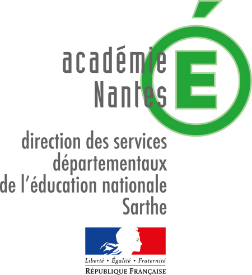 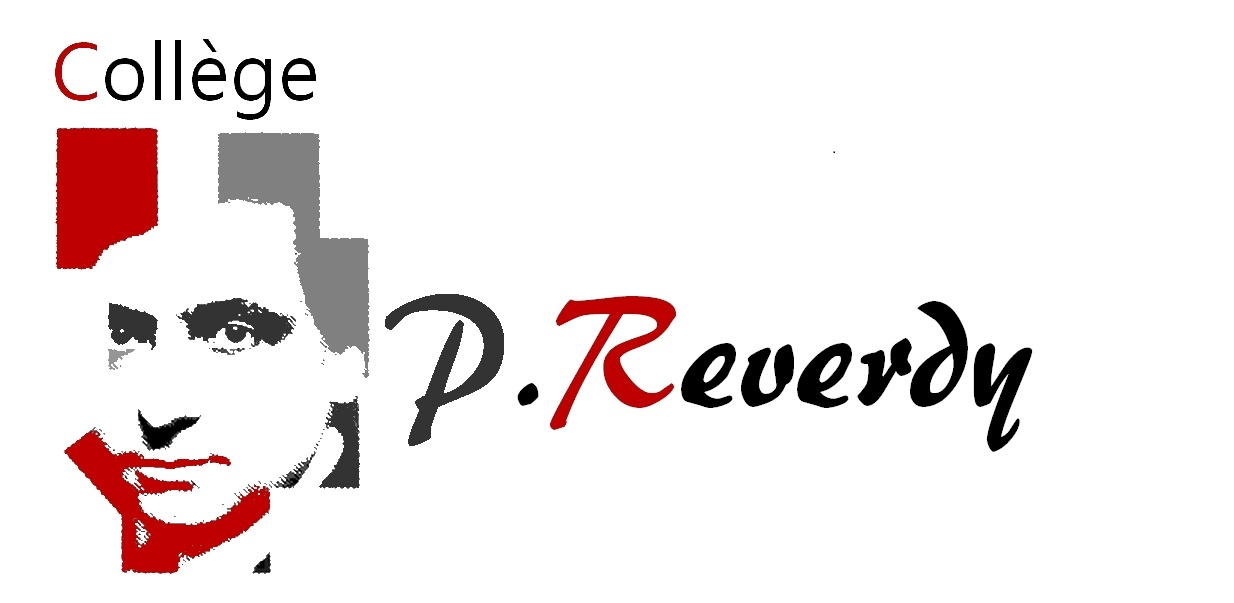 Dossier de demande de FONDS SOCIAL Dossier à remettre : Service gestion ou à l’assistant(e) de service social de l’établissementNom / Prénom de l’élève : 	                  Classe : 	Régime :  Externe         Demi-pensionnaire (Nombre de repas par semaine : 	)   InterneBoursier :  Oui      Non       Si oui, échelon : 	Composition du foyer dans lequel vit l’élève :ADRESSE DE L’ÉLÈVE (si différente de celle des parents) : 	SITUATION FAMILIALE :  Célibataire Marié/PACSE      Veuf(ve)      Divorcé(e)   Séparé(e)   Vie maritale      Résidence alternée       Famille recomposéeAutres personnes à charge :Nature de l’aide demandée :Demi-pension      Internat     Séjour / Sortie scolaire Autre - Préciser : 	Indiquer le montant de l’aide sollicitée : 	€Participation de la famille : 	€IMPORTANT :Fournir selon le cas, la facture, le devis, la référence précise des livres ou du matériel demandé et leur prix.Veuillez expliquer votre situation et le motif de votre demande : JOINDRE OBLIGATOIREMENTDernier avis d’impositionDernière attestation CAF / MSAJustificatifs de ressources (salaire, allocation chômage…)En fonction de votre situation, des justificatifs complémentaires pourront vous être demandés.Je certifie l’exactitude de tous les renseignements portés sur ce dossier, toute erreur ou omission pouvant entraîner l’ajournement ou l’annulation de la demande d’aide.Date et signature du responsable légalNom, PrénomAdresse et téléphoneActivité / ProfessionM. / Mme :M. / Mme :Nom, PrénomDate de naissanceActivité ou scolarité(classe et lieu de scolarisation)